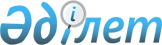 О внесении изменений и дополнений в некоторые постановления акимата области
					
			Утративший силу
			
			
		
					Постановление Акимата Северо-Казахстанской области от 28 марта 2005 года N 72. Зарегистрировано Департаментом юстиции Северо-Казахстанской области 25 апреля 2005 года N 1580. Утратило силу - постановлением акимата Северо-Казахстанской области от 24 августа 2005 года N 213

      Сноска. Утратило силу - постановлением акимата Северо-Казахстанской области от 24.08.2005 N 213      В соответствии с пунктом 2 статьи 27 Закона Республики Казахстан от 23 января 2001 года N 148 "О местном государственном управлении в Республике Казахстан" и статьей 28 Закона Республики Казахстан от 24 марта 1998 года N 213 "О нормативных правовых актах" акимат области ПОСТАНОВЛЯЕТ:

       

1. Внести в некоторые постановления акимата области следующие изменения и дополнения: 

      1) в постановление акимата области от 6 октября 2003 года N 178 "Об утверждении Инструкции о порядке списания имущества, закрепленного за коммунальными государственными предприятиями и государственными учреждениями области" (регистрационный номер 1050 от 7 ноября 2003 года, 24 ноября 2003 года газета "Солтүстiк Қазақстан", 24 ноября 2003 года газета "Северный Казахстан"):  

      в Инструкции, утвержденной указанным постановлением: 

      по всему тексту слова "Департамент по управлению коммунальной собственностью и приватизации Северо-Казахстанской области" заменить словами "исполнительный орган, уполномоченный акиматом области (города областного значения, района) на управление государственной коммунальной собственностью области (города областного значения, района); 

     пункт 6 дополнить абзацем следующего содержания: 

     "Списание объектов недвижимости, транспортных средств и имущества, балансовая стоимость которого более 500-кратного месячного расчетного показателя, производится после согласования с исполнительным органом, уполномоченным акиматом области на управление государственной коммунальной собственностью области"; 

     2) в постановление акимата области от 24 декабря 2001 года N 95 "Об утверждении Правил предоставления в аренду государственного коммунального имущества" (регистрационный номер 499 от 14 января 2002 года, 29 января 2002 года газета "Северный Казахстан", 8 февраля 2002 года газета "Солтүстiк Қазақстан"): 

     в пункте 2 указанного постановления слова "Департамент по управлению коммунальной собственностью и приватизации Северо-Казахстанской области (Ибраев)" заменить словами "Исполнительному органу, уполномоченному акиматом области (города областного значения, района) на управление государственной коммунальной собственностью области (города областного значения, района); 

     в Правилах, утвержденных указанным постановлением: 

     по всему тексту слова "Департамент по управлению коммунальной собственностью и приватизации Северо-Казахстанской области" заменить словами "исполнительный орган, уполномоченный акиматом области (города областного значения, района) на управление государственной коммунальной собственностью области (города областного значения, района); 

     пункт 3 дополнить абзацем следующего содержания: 

     "Принятие решения о сдаче объектов коммунальной собственности в аренду с правом последующего выкупа принадлежит исключительно исполнительному органу, уполномоченному акиматом области на управление государственной коммунальной собственностью области". 

     2. Настоящее постановление вступает в силу со дня его регистрации в департаменте юстиции Северо-Казахстанской области.      Аким области 
					© 2012. РГП на ПХВ «Институт законодательства и правовой информации Республики Казахстан» Министерства юстиции Республики Казахстан
				